 ENVIRONMENTAL PROTECTION BOARDRULE 4NOISE POLLUTION CONTROLEffective 07/01/86Amended 06/24/87Amended 09/11/88Amended 01/10/93Amended 06/12/95Amended 07/10/95Effective 08/03/95Effective 08/03/09Effective 08/03/10Effective 08/30/10Effective 05/03/13Effective 08/03/15Effective 05/29/17
Amended 11/15/2021, Effective 12/7/2021RULE OF THE ENVIRONMENTAL PROTECTION BOARDRULE 4NOISE POLLUTION CONTROLINDEXPART I - GENERAL PROVISIONS4.101 	Definitions 4.102 	Prohibition of Noise Pollution 4.103 	Measurement Procedures 4.104 	Variances 4.105 	Appeals 4.106 	Penalties 4.107 	Enforcement 4.108 	Severability PART II - SOUND EMISSION STANDARDS AND LIMITATIONS FOR NOISE SOURCES 4.201 	Classification of Land According to Use4.202 	Sound Emitted to Class A Land4.203 	Sound Emitted to Class B Land4.204 	Sound Emitted to Class C Land4.205 	Sound Emitted to Class D Land4.206	Class E Land Use Requirements4.207	Class E Land Use Permit4.208 	Impulsive Sound4.209 	Construction or Maintenance Operations4.210 	Prohibited Sound Emissions4.211	Refuse Service-Dumpster Collection4.212 	Exceptions4.213 	Air Conditioning - Refrigeration Equipment4.214 	Vehicle Work in Class A Land or Class B Land4.215 	Leaf or Trash Blowers and Lawn Maintenance Equipment4.216 	Parking Lot Cleaning and Trash Removal Service4.217	Public Address SystemsPART III - SOUND EMISSION STANDARDS & LIMITATIONS FOR MOTOR VEHICLES 4.301 	Equipment Standards Applicable to All Motor Vehicles4.302 	Horns and Other Warning Devices4.303	Standards Applicable to Motorcycles and Motor Driven Cycles4.304	ExceptionsPART IV-	RULES AND REGULATIONS FOR THE CONTROL OF NOISE FROM MOTOR RACING FACILITIES4.401 	General4.402 	Mufflers4.403 	Sound Emission Limits from Motor Racing Facilities ENVIRONMENTAL PROTECTION BOARDRULE 4NOISE POLLUTION CONTROLRule 4 - Noise Rules to Implement, Administer and Enforce Chapter 368 Ordinance Code.PREFACE - The Jacksonville Environmental Protection Board adopts this Rule for the City of  with respect to Noise Pollution Control. The specific authority for adopting this Rule is found in Section 368.106, Section 368.201, Section 368.202, and Section 73.102, Ordinance Code. The law implemented is Chapter 368, Ordinance Code.[History: Effective 7-1-86 amended 6-24-87, 4-25-95, 8-3-09]PART IGENERAL PROVISIONS4.101	DefinitionsExcept as hereinafter stated and unless a different meaning of a term is clear from its context, the definitions of terms used in this Rule shall be in conformance with those contained in American National Standards Institute (ANSI) S1.1-1994, or subsequent revision, “Acoustical Terminology”. As used in Board Rule 4, the following terms mean:A.	A-Weighted Sound Level: dBA, in decibels, a frequency weighted sound pressure level, determined by the use of the metering characteristics and A-weighted scale specified in ANSI S1.4-1983, “Specifications for Sound Level Meters” or subsequent revision.B.	Agricultural field machinery:  a motor vehicle designed and used primarily on a farm as FARM is defined in the Florida Right to Farm Act, Section 823.14, Florida Statutes.C.	ANSI: American National Standards Institute or it successor bodies.D.	Antique vehicle: a motor vehicle for private use manufactured in 1945 or earlier or a motor vehicle for private use the age of 30 years or more after the date of manufacture, equipped with an engine manufactured to the specifications of the original engine. Florida Statute 320.086.E.	Board: The  Environmental Protection Board (JEPB)F.	Chief: Chief of Environmental Quality Division.G.	Construction or maintenance equipment:  vehicles or equipment used for construction or maintenance, including but not limited to, ditch digging apparatus, well-boring apparatus, asphalt spreaders, bituminous mixers, bucket loaders, tractors other than truck tractors, leveling graders, finishing machines, motor graders, road rollers, scarifiers, earth-moving carryalls and scrapers, power shovels and drag lines and self-propelled cranes and other earth-moving equipment.H.	Daytime hours: 7:00 a.m. to 10:00 p.m.I.	dBA: see “A-Weighted Sound Level”.J.	Decibel (dB): Unit of level when the base of the logarithm is the tenth root of ten, and the quantities concerned are proportional to power, as defined in ANSI S1.1 - 1994, or subsequent revisions.K.	Department: The Neighborhoods Department, City of Jacksonville.L.	Director: Director of the Neighborhoods Department, City of Jacksonville.M.	Division:  Environmental Quality Division.N.	Emergency:  an occurrence or set of circumstances involving actual or imminent physical or psychological trauma or property damage which demands immediate attention.O.	Emergency work:  work performed for the purpose of preventing or alleviating an emergency.P.	Exhaust system: the system comprised of a combination of components, excepting catalytic converters, which provides for the enclosed flow of exhaust gas from engine parts to the atmosphere.Q.	Farm tractor: every motor vehicle designed and used primarily as a farm implement for drawing wagons, plows, mowing machines and other implements of husbandry, and every implement of husbandry which is self-propelled and used on a farm as FARM is defined in the Florida Right to Farm Act, Section 823.14, Florida Statutes.R.	Fast Dynamic Characteristic: Exponential time average, 125 milliseconds, time related characteristic used in frequency weighting on a noise meter.S.	Impulsive sound: either a single pressure peak or a single burst (multiple pressure peaks) for a duration usually less than one second. Examples of impulsive sound sources shall include, but not be limited to, pile driving, explosive blasting, firearm discharge, or emptying of dumpster containers.T.	Lawn Maintenance Equipment: All pieces of equipment, whether manually or power operated, used in the care and maintenance of a lawn, including, but not limited to, lawn mowers and tractors and weeders, in any Class A, Class B, Class C or Class D property. Excepting gasoline motor driven or electric motor driven leaf or trash blowers.U.	Motor driven cycle: motor scooter, motorized bicycle, or similar conveyance with less than 50 cubic centimeters of displacement, (motor which produces < 5 brake horsepower).V.	Motor Racing:  any lawful racing event between one or more motor vehicles or motorcycles, or motor powered models, including but not limited to, drag racing, oval racing, sports car racing, motorcycle racing, go-kart racing, midget racing, funny car racing, and mud bogging.W.	Motor racing facility:  any lawful facility or course upon which motor racing activities or events take place, including those for drag racing, oval racing, sports car racing, motorcycle racing, go-kart racing, midget racing, funny car racing, and for racing motor powered models not capable of transporting an operator.X.	Motor Vehicle: a motor-driven conveyance, such as, but not limited to, an automobile, truck, bus, or motorcycle .Y.	Motorcycle: a vehicle having a seat or saddle for the use of the rider and designed to travel on not more than two (2) or three (3) wheels in contact with the ground. The term does not include a tractor.Z.	Muffler: a device for abating the sounds of escaping gases of an internal combustion engine.AA.	Nighttime hours: 10:00 p.m. to 7:00 a.m.BB.	Noise Pollution: the emission of sound that violates the standards established in Board Rule 4.CC.	Noise source: any equipment or facility or combination thereof, which operates within any land used as specified by Board Rule 4.201. Such equipment or facility or combination thereof, emits sound beyond the property line of the land on which said equipment or facility is operated.DD.	Off-highway:  away from the highway or public road.EE.	Person: any human being, any governmental or political subdivision or public agency, any public or private corporation, any partnership, any firm, association, or any other organization, trust, estate, public or private institution, group and agency, or any receiver, trustee, assignee, agent or other legal representative of any of the foregoing or any other legal entity.FF.	Powered model vehicle:  self-propelled air, water or land-borne motor vehicle not designed to carry persons.GG.	Private right-of-way:  any street, avenue, boulevard, road, highway, sidewalk, alley, or easement that is owned, leased or controlled by a non-governmental entity.HH.	Public address system(s):  any electrical, electronic, mechanical or other method(s) used to amplify or direct sound including but not limited to bullhorns, megaphones, or horns, but excluding the cupping of hands.II.	Public right-of-way:  any street, avenue, boulevard, road, highway, sidewalk, alley, or easement that is owned, leased or controlled by a governmental entity.JJ.	Public Space:  any lands owned by the City of Jacksonville or benefitted by a public easement to the City of Jacksonville.KK.	Rupture Disc: A pressure relieving device that vents the pressure in a pipe or vessel if the pressure exceeds a fixed amount.LL.	Safety relief valve:  a relief valve used and designed to prevent explosion by high pressure in the pipe or vessel to which it is connected.MM.	SLUCM:  the Standard Land Use Coding Manual (1965 United States Government Printing Office), or subsequent revision, which designates land activities by means of numerical codes modified by adding Land Classes for use in Board Rule 4.NN.	Sound: an oscillation in pressure in air.OO.	Sound level:  in decibels, a weighted sound pressure level, determined by the use of metering characteristics and frequency weightings specified in ANSI S1.4-1983, “Specifications for Sound Level Meters,” or subsequent revisions.PP.	Sound pressure level:  Ten times the logarithm to the base ten of the ratio of the time-mean-square pressure of a sound, in a stated frequency band, to the square of the reference sound pressure in gases of 20 µPa. Unit, decibel (dB), as defined in ANSI S1.1 – 1994, or subsequent revisions.QQ. 	Tactical military vehicle: every vehicle operated by any federal or state military organization and designed for use in field operations, but not including vehicles such as staff cars and personnel carriers designed primarily for normal highway use.RR. 	Vehicle:  every device in, upon or by which any person or property is or may be transported or drawn upon a highway, excepting devices used exclusively upon stationary rails or tracks.[History: Effective 7-1-86, amended 9-11-88, amended and renumbered 01-10-93, amended and renumbered 7-10-95, amended and renumbered 8-3-09, amended 8-9-10, amended and renumbered 7-13-15, Amended for Department name only 11-15-2021]4.102 	Prohibition of Noise PollutionNo person shall cause, allow or permit the emission of sound so as to violate the standards for noise pollution control established in the Rules of the Board.[History: Effective 7-1-86 amended 01-10-93, 8-03-09]4.103 	Measurement ProceduresA.	All Sound Level Meters used for measurement shall be in conformance with ANSI 1.4-1983, or subsequent revision.B.	All Octave Band Filter Sets shall be in conformance with ANSI 1.11-1976, or subsequent revision.C.	Calibration of all instruments, components and attachments shall conform to the latest ANSI Standards.D.	All noise violations shall be established at the property line of the complainant or at any right-of-way or public land, but in no case shall the distance from the point of measurement to the actual source be less than ten (10) feet.E.	Instrumentation for sound level measurements may be Class 1 or Class 2 (ANSI S 1.4-1983, or subsequent revision).[History: Effective 7-1-86, amended 9-11-88, amended 01-10-93, amended 7-10-95, amended 8-03-09, amended 8-9-10] 4.104 	VariancesA variance to cause or create a noise which would otherwise be in violation of this Rule may be requested in accordance with Section 360.111, Ordinance Code.[History: Effective 7-1-86, amended 8-03-09]4.105 	AppealsAppeals shall be in accordance with Part 4, Chapter 360, Ordinance Code.[History: Effective 7-1-86, amended 8-03-09]4.106 	PenaltiesPenalties for violations of this Rule shall be in accordance with Sections 368.301, 368.302 and 368.303, Ordinance Code, except any citation written by a Law Enforcement Officer of the City of Jacksonville shall be enforced under a Class D Offense, as defined in §632.101 (a)(4) Ordinance Code.[History: Effective 7-1-86, amended 9-11-88, amended 7-10-95, amended 8-03-09]4.107 	EnforcementEnforcement of violations of this Rule shall be in accordance with Chapters 360 and 368, Ordinance Code except any Law Enforcement Officer of the City of Jacksonville, Florida shall have the authority to write a citation for failure to comply with any part of this Rule.[History: Effective 7-1-86, amended 01-10-93, amended 8-03-09]4.108 	SeverabilityIf any provision of this Rule is adjudged invalid or if the application thereof to any person or in any circumstance is adjudged invalid, such invalidity shall not affect the validity of this Rule as a whole or any part, subpart, sentence or clause thereof not adjudged invalid.[History: Effective 7-1-86, amended 8-03-09]PART IISOUND EMISSION STANDARDS AND LIMITATIONSFORNOISE SOURCES4.201 	Classification of Land According to UseA.	CLASS A land (Noise Sensitive Areas) shall include all land used as specified by SLUCM Codes 124, 125, 651, 681, 682, 683, 691, 910, 921, 922 and 990.B.	CLASS B land shall include all land used as specified by SLUCM Codes 110, 121, 122, 123, 129 through 190, 397, 711, 712 (excluding 7124, 7129), 762 and 922.C.	CLASS C land shall include all land used as specified by SLUCM Codes 471 through 479, 511 through 649, 652, 659, 671, 672, 673, 674, 692, 699, 7124, 7129, 719, 721, 739 through 761, 769, 790, 990.D.	CLASS D land shall include all land used as specified by SLUCM Codes 211 through 396, 399, 411 except 4111, 412, 421, 422, 429, 441, 449, 460, 481 through 499, 661, 662, 675, 722, 731, 811 through 890, 951 & 952.E.	Public and private rights-of-way, up to the point of the center line, shall have the same classification of land according to use of the land immediately abutting the public or private right-of-way.F.	Class E Land Use shall be available to not-for-profit establishments managing Public Space seeking a “Permit” as established by Board Rule.[History: Effective 7-1-86, amended 01-10-93, amended 7-10-95, amended 8-03-09, amended 8-9-10, amended 7-13-15]4.202	Sound Emitted to Class “A” LandA.	Except as specified elsewhere in this Rule, no person shall cause, allow or permit the emission of sound during daytime hours from any noise source located on any Class A, Class B, Class C or Class D land to any receiving Class A land when measured within such receiving Class A land which exceeds either of the following.1.	The maximum allowable sound pressure level in dB for any octave band frequency emitted to any Class A land from:2.	The maximum allowable sound pressure level in dBA to any receiving Class A land from:B.	Except as specified elsewhere in this Rule, no person shall cause, allow or permit the emission of sound during nighttime hours from any noise source located on any Class A, Class B, Class C or Class D land to any receiving Class A Land when measured within such receiving Class A land which exceeds either of the following.1.	The maximum allowable sound pressure level in dB for any octave band frequency emitted to any Class A land from:2.	The maximum allowable sound pressure level in dBA to any receiving Class A land from:[History: Effective 7-1-86, amended 6-24-87, amended 8-03-09]4.203	Sound Emitted to Class “B” LandA.	Except as specified elsewhere in this Rule, no person shall cause, allow or permit the emission of sound during daytime hours from any noise source located on any Class A, Class B, Class C or Class D land to any receiving Class B land when measured within such Class B receiving land which exceeds either of the following:1.	The maximum allowable sound pressure level dB for any octave band frequency emitted to any Class B land from:2.	The maximum allowable sound pressure level in dBA to any receiving Class B land from:B.	Except as specified elsewhere in this Rule, no person shall cause, allow or permit the emission of sound during nighttime hours from any noise source located on any Class A, Class B, Class C or Class D land to any receiving Class B land when measured within such Class B receiving land which exceeds either of the following:The maximum allowable sound pressure level in dB for any octave band frequency to any receiving Class B land from:2.	The maximum allowable sound pressure level in dBA to any receiving Class B land from:	[History: Effective 7-1-86, amended 6-24-87, amended 7-10-95, amended 8-03-09]4.204 	Sound Emitted to Class “C” LandExcept as specified elsewhere in this Rule, no person shall cause, allow or permit the emission of sound from any noise source located on any Class A, Class B, Class C or Class D land to any receiving Class C land when measured within such receiving Class C land which exceeds either of the followingA.	The maximum allowable sound pressure level in dB for any octave band frequency emitted to any receiving Class C land from:B.	The maximum allowable sound pressure level in dBA to any receiving Class C land from:[History: Effective 7-1-86, amended 6-24-87, amended 7-10-95, amended 8-03-09]4.205 	Sound Emitted to Class “D” LandExcept as specified elsewhere in this Rule, no person shall cause, allow or permit the emission of sound from any noise source located on any Class A, Class B, Class C or Class D land to any Class D land when measured within such receiving Class D land which exceeds either of the following:A.	The maximum allowable sound pressure level in dB for any octave band frequency emitted to any receiving Class D land from:B.	The maximum allowable sound pressure level in dBA to any receiving Class D land from:[History: Effective 7-1-86, amended 6-24-87, amended 8-03-09]4.206	Class E Land Use RequirementsA.	Not-for-Profit Establishments that seek to play live or recorded amplified music may apply for a Permit to establish a Class E Land Use.B.	A Class E Land Use, once permitted, shall:1.	Operate only between the hours of 9 am and 11 pm;2.	Not exceed 75 dB(A) at the complainant’s property line; and3.	Not be established adjacent to (sharing a property line with) a Class A or Class B Land Use unless the Applicant provides proof that the owner of such Class A and/or Class B properties have agreed in writing to issuance of the Permit.[History: New 7-13-15]4.207	Class E Land Use PermitA.	The application for establishing a Class E Land Use Permit will be made on forms provided by the Division.B.	Each Permit application shall be heard by the Board to determine whether granting the Permit will be a nuisance detrimental to the public health, safety and welfare and/or unreasonably interfere with surrounding properties’ quiet use and enjoyment of their properties. Notice of the Board public hearing will be provided by the applicant to all property owners within 350-feet of the boundary of the proposed Class E Land Use, which shall be mailed at least 14 days prior to the Board meeting. Any application determined to constitute a nuisance if granted shall be denied.C.	Once approved, the Permit shall not expire, but is revocable by the Division when the Division has documented two (2) Permit violations within any 30-day period or upon the failure by the Applicant to pay any civil penalty assessed for any substantiated Permit violations within 90 days.D.	Any Permit revocation may be reviewed by the Board through the filing of a request for hearing within 10 days of receipt of any notice of revocation. Revocation appeals will be heard at the next regular Board meeting, unless the next regular meeting is scheduled less than 48 hours after the revocation notice is received. In such case, the Board shall convene a special meeting to be held within 10 days after the request for hearing is received for the purpose of hearing the appeal.E.	Upon receipt of a notice that the Division has received a noise complaint about the Class E Land Use, the Applicant shall provide the Division with notice before each of the next three (3) events where amplified music will be provided. Each such notice shall be provided to the Division a minimum of 48 hours prior to the start time of the event.F.	If any one of the Class A or Class B Land Uses adjacent to any established Class E Land Use rescinds or otherwise withdraws a previously signed approval of the Class E Land Use, there shall be a hearing held before the Board for a determination of whether the Class E Land Use designation should be revoked. Revocation under this paragraph shall only occur if the Board determines the manner in which the Class E Land Use is being conducted is materially different than what was originally proposed or approved, based on evidence submitted by staff, the Class E Land Use property representative, any adjacent Class A or Class B property owner or such other evidence the Board deems relevant.[History: New 7-13-15]4.208 	Impulsive soundExcept as specified elsewhere in this Rule, no person shall cause, allow or permit the emission of impulsive sound from any Class A, Class B, Class C or Class D land which exceeds the allowable A-weighted sound levels (measured with fast dynamic characteristic) specified in the following table at any point within such receiving Class A, Class B, Class C or Class D land.Classification of Maximum Allowable A-Weighted Sound Levels[History: Effective 7-1-86, amended 6-24-87, amended 7-10-95, amended 8-03-09, renumbered 7-13-15]4.209 	Construction or Maintenance OperationsA.	No person shall operate or permit the operation of construction or maintenance equipment during nighttime hours excluding:1.	Generators, mudhogs, and well point pumps used in construction or maintenance during nighttime hours that do not exceed 60 dBA.2.	Placement of concrete associated with development activities, for which the City of Jacksonville has issued a development permit, where the property being developed is at least five acres and no construction equipment will be operated within 250 meters of any Class A or B land that contains a building that is or can be occupied during nighttime hours.3.	Placement of concrete associated with development activities, for which the City of Jacksonville has issued a development permit, where no construction equipment will be operated before 3:00 a.m. and within 150 meters of any Class A or B land that contains a building that is or can be occupied during nighttime hours, subject to the following restrictions:a.	Concrete pump trucks, concrete mixer trucks, forklifts, loaders, etc., operated before 7:00 a.m. must have the traditional single frequency backup alarm either disabled (and use of a flagman, as allowed by the Occupational Safety and Health Administration), or replaced with a broadband (white noise) backup alarm.b.	Concrete pump trucks operated before 7:00 a.m. must not use the vehicle or other horn for signaling the start and stop of pumping.c.	Concrete mixer trucks operating before 7:00 a.m. must not air off on or near the construction site.d.	Concrete mixer trucks used for concrete pours before 7:00 a.m. must be staged as far from residential properties as practical.e.	To minimize disturbance to residences to the extent practical, the contractor will attempt to route concrete trucks used for concrete pours before 7:00 a.m. away from residences and shall instruct the drivers (by voice or sign) to minimize acceleration while on and near the site.f.	Notice shall be provided to any Class A or B land, containing a building that is or can be occupied and is within 250 meters of the construction equipment to be used, not less than forty-eight (48) hours prior to commencement of this activity.g.	A copy of the notice and distribution list shall be provided to the Division, via email to airresponse@coj.net, at least forty-eight (48) hours prior to commencement of this activity.h.	Post signage announcing upcoming nighttime construction activity displayed on site in locations visible to area residents and businesses.i.	Establish a 24-hour noise complaint hotline and notify the Division, via email to airresponse@coj.net, within 24 hours of receipt on any complaints.B.	The staging of golf course landscaping equipment used in maintenance is allowed from 6 am to 7am during nighttime hours and shall not exceed 60 dBA. The operation of golf course landscaping equipment, during nighttime hours, is expressly prohibited.C.	No person shall operate or permit the operation of equipment used in construction or maintenance during daytime hours that emits a noise which sound level measured at the complainant’s property line in dBA exceeds the following:D. 	Exhaust systems1.	No person shall operate or permit operation of equipment used in construction or maintenance without the exhaust systems or silencers being properly installed on the equipment.2.	All exhaust systems or silencers shall be equal to or better than said equipment normally supplied by the equipment manufacturer as standard equipment in the ability to reduce noise.3.	All exhaust systems or silencers shall be in good repair.[History: Effective 7-1-86, amended 6-24-87, 9-11-88, 01-10-93, 7-10-95, 8-03-09, 7-12-10, 4-8-13, renumbered 7-13-15, Amended 11-15-2021]4.210 	Prohibited Sound EmissionsA. 	No person shall operate or permit the operation of any alarm, siren, whistle or similar stationary signal device activated by people or equipment (for purposes other than fire, burglary or civil defense) that shall sound continuously for a period exceeding fifteen (15) minutes or that exceeds 60 dBA at the complainant’s property line except:1.	To give notice of the time to begin or stop work.2.	For emergency or safety purposes.3.	For testing of safety stationary emergency signaling devices. Testing shall occur at the same time each day between the hours of 8:00 a.m. and 8:00 p.m. for a maximum time period of ten (10) seconds. Testing of the complete system is permitted only once a month.	B.	RailroadsIt shall be unlawful for any person operating a railroad locomotive to blow or activate or permit to be blown or activated, any horn or whistle for signaling any information, while operating in switching or marshalling areas, which information can be conveyed by the use of hand carried radio, telephones, etc.C.	No person shall operate any motor driven boat (inboard, outboard or air driven) in such a manner as to emit sound in dBA measured at the shoreline of a complainant’s property that exceeds the following:DAYTIME HOURSNIGHTIME HOURSD.	No person shall operate or permit the operation of powered model vehicles in a public or private space within 100 meters of Class A or Class B land.E.	No person shall operate or test or permit the operating or testing of any motorized unit, i.e. outboard or inboard motor, chain saw or lawn maintenance equipment in Class A, Class B, Class C, or Class D lands between the hours of 9:00 p.m. and 7:00 a.m.[History: Effective 7-1-86, amended 9-11-88, amended 7-10-95, 8-03-09, amended 8-9-10, renumbered 7-13-15]4.211	Refuse Service-Dumpster CollectionA.	No person shall operate or permit the operation of any trash or refuse service, using a mechanical device for unloading a bin or hopper into a truck, during nighttime hours, within 200 meters of a property that is in a Class A or Class B area, unless a Nighttime Dumpster Collection Permit has been granted by the Board, in accordance with “D” of this subpart.B.	All property owners being serviced by a refuse service company for non-residential solid waste removal shall prominently mark each dumpster with the name and telephone number of the refuse service company and the name of the business being serviced.C.	All labeling of dumpsters shall be completed within 60 days of the effective date of this Rule.D.	The application for a Nighttime Dumpster Collection Permit must be made by the owner or operator of the property to be permitted. The Permit application will be made on forms provided by the Division, and granted, denied, renewed, and revoked as follows:Each Permit application shall be heard by the Board to determine whether: 1) there is a reasonable concern of a safety hazard in the continuance of daytime dumpster collection, or 2) granting the Permit would create a nuisance detrimental to the public health, safety and welfare, or 3) granting the Permit would unreasonably interfere with the quiet use and enjoyment of any Class A or Class B properties within 200-meters of the proposed nighttime dumpster collection location. Notice of the Board public hearing will be provided by the applicant to all Class A and Class B property owners within 200-meters of the proposed permitted location, which shall be mailed at least 14 days prior to the Board meeting.At the conclusion of the public hearing, any application determined by the Board to 1) not present sufficient evidence that there is a reasonable concern of a safety hazard for continued daytime dumpster collection, or 2) constitute a nuisance if granted, or 3) unreasonably interfere with the quiet use and enjoyment of any Class A or Class B properties within 200-meters of the proposed permitted location, shall be denied.Once approved, the Permit shall expire on a date five (5) years from the issuance date. Unless the Permittee submits a complete application for Permit renewal and payment of any applicable permit renewal fees prior to expiration of the existing Permit, the existing Permit shall expire and the Permittee’s right to nighttime dumpster collection shall terminate. The Permit renewal application approval shall follow the same process as the initial application.The Permit is revocable by the Division if the terms of the Permit are violated. Any Permit revocation may be reviewed by the Board through the filing of a request for hearing within 10 days of receipt of any notice of revocation. Revocation appeals will be heard at the next regular Board meeting, unless the next regular meeting is scheduled less than 48 hours after the revocation notice is received. In such case, the Board shall convene a special meeting to be held within 10 days after the request for hearing is received for the purpose of hearing the appeal.[History: Effective 8-3-09, renumbered 7-13-15, amended 5-8-17]4.212	ExceptionsThe standards and limitations under PART II of this Rule shall not apply to the following:A.	The emission of sound in the discharge of weapons at sport shooting ranges as defined and exempted in Section 823.16, Florida Statutes.B.	Sound emitted from safety relief valves and rupture discs.C.	Sound emitted from agricultural field machinery used for agricultural activities of a farm as FARM is defined in the Florida Right to Farm Act, Section 823.14, Florida Statutes.D.	The emission of sound in the performance of emergency work at any time.E.	The emission of sound for the purpose of alerting persons to the existence of an emergency or a potential dangerF.	The unamplified human voice.G.	Unamplified carillons, bells or chimes.H.	Fireworks or outdoor musical entertainment permitted pursuant to Chapter 191, Part 2, Ordinance Code.I.	Commercial water-borne traffic, mass transportation vehicles, air transportation and rail transportation (except railroad switching yards).[History: Effective 7-1-86, amended 9-11-88, 01-10-93, 7-10-95, 8-03-09, renumbered 7-13-15]4.213	Air Conditioning - Refrigeration EquipmentNo person shall operate or permit the operation of any air conditioning, air handling or refrigeration equipment that exceeds the following sound levels in dBA to a Class A or Class B land, at the complainant’s property line:[History: Effective 6-24-87, amended 7-10-95, amended 8-03-09, renumbered 7-13-15]4.214	Vehicle Work in Class A land or Class B landNo person shall perform or permit the operation of maintenance, body repair, engine construction, engine repair or modification to a motor vehicle on Class A or Class B land that exceeds the following sound levels in dBA at the complainant’s property line:DAYTIME HOURS		NIGHTTIME  HOURS[History: Effective 6-24-87, amended 8-03-09, renumbered 7-13-15]4.215	Leaf or Trash Blowers and Lawn Maintenance EquipmentA.	No person shall operate or permit the operation of a leaf or trash blower that emits noise exceeding 80 dBA at any complainant’s property line, between the hours of 7:00 a.m. and 9:00 p.m.B.	The operation of leaf or trash blowers and lawn maintenance equipment between the hours of 9:00 p.m. and 7:00 a.m. is prohibited.[History: Effective 9-11-88, amended 8-03-09, renumbered 7-13-15]4.216	Parking Lot Cleaning and Trash Removal ServiceA.	No person shall operate or permit the operation of any sweeping or cleaning equipment or trash removal service in a parking lot for motor vehicles that emits sound levels at a complainant’s property line between the hours of 7:00 a.m. and 9:00 p.m. that exceeds the following dBA levels:or that emits sound levels at a complainant’s property line between the hours of 9:00 p.m. and 7:00 a.m. that exceeds the following dBA levels:B.	Any motorized vehicle used for parking lot sweeping or cleaning or trash removal service in a parking lot shall be prominently marked with the company’s name and telephone number.[History: Effective 9-11-88, amended 8-03-09, renumbered 7-13-15]4.217	Public Address SystemsNo person shall operate or permit the operation of any public address system which emits sound in dBA measured at the receiving property that exceeds the following:DAYTIME HOURSNIGHTIME HOURS[History: New Section Number and amended 8-9-10, renumbered 7-13-15]PART IIISOUND EMISSION STANDARDS AND LIMITATIONSFOR MOTOR VEHICLES4.301	Equipment Standards Applicable to all Motor VehiclesA.	Exhaust System (Exhaust manifold, mufflers, connecting piping and tailpipes)No person shall operate or cause or allow the operation of a motor vehicle on a public right of way unless it is at all times equipped with an exhaust system or other sound dissipative device which is:1.	In constant operation and properly maintained;2.	Free from defects which affect sound reductions;3.	Not modified in a manner which will amplify or increase the noise of such vehicle above that emitted by the exhaust system originally installed by the manufacturer.4.	Not equipped with any cutout, bypass or similar device. B.	Exhaust System - Sales1.	No person shall sell, offer for sale or install for use as a part of the equipment of a motor vehicle, any exhaust system or part thereof which when installed, will either permit the sound level emitted by a vehicle to be increased above that emitted by the vehicle as originally manufactured or permit a new type of sound, i.e. a musical sound, to be emitted.2.	 Any person holding a retail seller’s permit who sells or installs an exhaust system or part thereof, which is in violation of Board Rule 4.301B.1 or the rules adopted pursuant thereto, shall be required to install an exhaust system or part thereof which is in compliance with the noise pollution rules upon demand of the purchaser or registered owner of the vehicle concerned or to reimburse the purchaser or registered owner for the expense of replacement and installation of a exhaust system or part thereof which is in compliance at the election of such purchaser or registered owner.C.	Refrigeration UnitsNo person shall operate, cause or allow the operation of a refrigeration unit mounted on a vehicle to exceed 55 dBA during nighttime hours at the complainant’s property line in a Class A or Class B land.[History: Effective 7-01-86, amended 7-10-95, amended 8-03-09]4.302	Horns and Other Warning DevicesA.	No person shall sound any vehicle horn except when reasonably necessary to ensure safe operation of said vehicle.B.	No person shall sound any horn on any motor vehicle for a continued period of time that exceeds fifteen (15) seconds. [History: Effective 7-01-86]C.	The Standards contained in Board Rule 4.302A and Board Rule 4.302B shall not apply to warning devices such as horns, whistles and sirens; or to emergency equipment and vehicles, when responding to emergency calls or to tactical military vehicles, but not including vehicles such as staff cars and personnel carriers designed primarily for normal highway use.[History: revised 7-10-95, amended 8-03-09]4.303	Standards Applicable to Motorcycles and Motor Driven CyclesA.	No person shall operate or permit the off-highway operation of motorcycles or motor driven cycles during daytime hours that emit a sound level in dBA at the complainant’s property line that exceeds the following:DAYTIME HOURSB.	No person shall operate or permit the off-highway operation of motorcycles or motor driven cycles during nighttime hours that emit a sound level in dBA at the complainant’s property line that exceeds the following:NIGHTTIME HOURS[History: Effective 7-01-86, revised 7-10-95, amended 8-03-09]4.304	ExceptionsA.	The standards and limitations of Board Rule 4.301 through Board Rule 4.304 shall not apply to:1.	any vehicle moved by human or animal power;2.	any vehicle used exclusively upon stationary rails or tracks; and3.	any vehicle while being used lawfully for racing competition of time racing events.B.	The standards and limitations of Board Rule 4.301 shall not apply to:1.	any farm tractor;2.	 any antique vehicle with original equipment only; and3.	any lawn care maintenance equipment.[History: Effective 7-01-86, revised 7-10-95, amended 8-03-09]PART IVRULES AND REGULATIONS FOR THE CONTROL OF NOISE FROMMOTOR RACING FACILITIES4.401 	GeneralA.	All motor vehicles operated at facilities for competitive events are exempt from complying with Parts II and III of this Rule.B.	The requirements and regulations of Part IV of this Rule shall apply equally to the following motor racing facilities1.	Drag Racing Facilities2.	Oval Racing Facilities3.	Sports Car Racing Facilities4.	Motorcycle Racing Facilities5.	Go-Kart Racing Facilities6.	Motor Powered Models Not Capable of Transporting an OperatorC.	Measurements for sound emissions from all motor racing facilities shall be made at the property line of the complainant.D.	No race or qualification heat shall be started after 10:00 p.m.E.	At 10:00 p.m., any race or qualification heat that is 51% completed shall stop. If the race or qualification heat is less than 51% complete, it shall progress until it reaches 51% complete and stop at that time.F.	No motor racing facility shall cause or allow the use of operation of any vehicle powered by a jet engine.[History: Effective 7-01-86, amended 6-24-87, amended 8-03-09]4.402	MufflersNo motor racing facility shall use or allow the use of or operation of any motor vehicle in any racing event that is not equipped with a well-maintained and properly installed muffler.[History: Effective 7-01-86, revised 7-10-95, amended 8-03-09]4.40 	Sound Emission Limits from Motor Racing FacilitiesSound emission standards in Class A and Class B land, from motor racing facilities shall be as follows:A.	7:00 a.m. to 10:00 p.m. 65 dBA.B.	10:00 p.m. to 7:00 a.m. 55 dBA.[History: Effective 7-01-86, amended 8-03-09]DONE AND ORDERED This 15th day of November 2021, at the regular meeting of the Environmental Protection Board, City of Jacksonville.ENVIRONMENTAL PROTECTION BOARD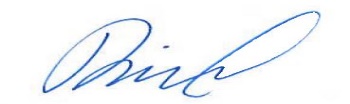 BY:_______________________David Wood, ChairFrequency (Hz)Class ALandClass BLandClass CLandClass DLand31.5757580806374747878125676773732506363676750056566161100051515656200047475252400045454848800040404545Class A  LandClass BLandClass C	LandClass DLanddBA55555560Frequency (Hz)Class ALandClass BLandClass CLandClass DLand31.5727275806371717478125656567732505757636750051515661100045455156200039394752400034344548800032324045Class ALandClass BLandClass CLandClass DLanddBA55556065Frequency (Hz)Class ALandClass BLandClass CLandClass DLand31.5727272756371717174125656565672505757576350051515156100045454551200039393947400034343445800032323240Class ALandClass BLandClass CLandClass DLanddBA55555560Frequency (Hz)Class ALandClass BLandClass CLandClass DLand31.5757580806374747878125676773732506363676750056566161100051515656200047475252400045454848800040404545Class ALandClass BLandClass CLandClass DLanddBA60606565Frequency (Hz)Class A, Class B, Class C, or Class D Land31.5856384125792507450069100064200059400056800063Class ALandClass BLandClass CLandClass DLanddBA70707070Receiving LandsClass A or Class BDaytime dBAClass A or Class BNighttime dBAClass C or Class DDaytime or Nighttime dBAClass A or B55 5555Class C655575Class D655575Class ALandClass BLandClass CLandClass DLanddBA65657575Class ALandClass BLandClass CLandClass DLanddBA75757575Class ALandClass BLandClass CLandClass DLanddBA55555555CLASS ACLASS BdBA6060Class AClass BClass AClass BdBA60605555Class AClass BdBA6565Class AClass BdBA5555Class ALandClass BLandClass CLandClass DLanddBA60606060Class ALandClass BLandClass CLandClass DLanddBA60606060Class AClass BClass CClass DdBA65657575Class AClass BClass CClass DdBA55556565